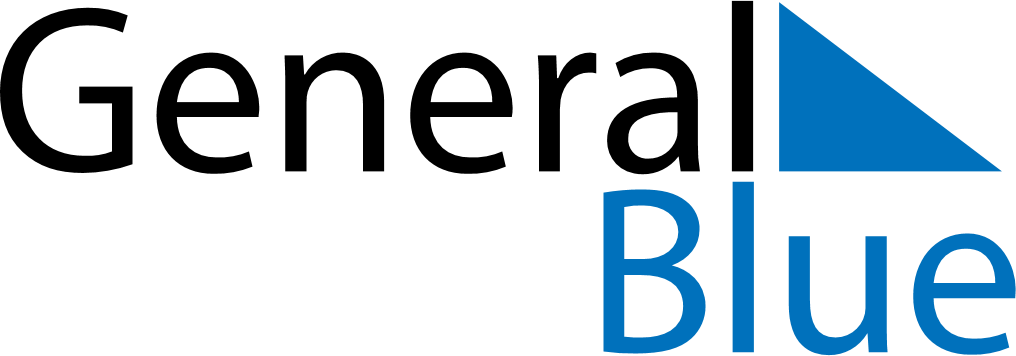 April 2019April 2019April 2019April 2019KosovoKosovoKosovoSundayMondayTuesdayWednesdayThursdayFridayFridaySaturday12345567891011121213Constitution Day14151617181919202122232425262627Easter Sunday282930Orthodox Easter